黄石二中2021年赴江苏地区高校
专项公开招聘工作人员报名表黄石二中2021年赴江苏地区高校
专项公开招聘工作人员报名表黄石二中2021年赴江苏地区高校
专项公开招聘工作人员报名表黄石二中2021年赴江苏地区高校
专项公开招聘工作人员报名表黄石二中2021年赴江苏地区高校
专项公开招聘工作人员报名表黄石二中2021年赴江苏地区高校
专项公开招聘工作人员报名表黄石二中2021年赴江苏地区高校
专项公开招聘工作人员报名表姓名性别出生年月  年  月近期正面
2寸彩照
（资格复审时
贴实照）政治面貌身份证号码：身份证号码：身份证号码：身份证号码：近期正面
2寸彩照
（资格复审时
贴实照）户籍xxx省xxx市xxx县（市、区）民族婚姻状况近期正面
2寸彩照
（资格复审时
贴实照）通信地址邮政编码近期正面
2寸彩照
（资格复审时
贴实照）手机座机电子邮件毕业院校所学专业报考单位报考岗位报考岗位所需专业学习经历（按学习时间由近及远，自高中起填写。含毕业学校、专业、学历学位等内容，并注明期间担任的主要职务）（按学习时间由近及远，自高中起填写。含毕业学校、专业、学历学位等内容，并注明期间担任的主要职务）（按学习时间由近及远，自高中起填写。含毕业学校、专业、学历学位等内容，并注明期间担任的主要职务）（按学习时间由近及远，自高中起填写。含毕业学校、专业、学历学位等内容，并注明期间担任的主要职务）（按学习时间由近及远，自高中起填写。含毕业学校、专业、学历学位等内容，并注明期间担任的主要职务）（按学习时间由近及远，自高中起填写。含毕业学校、专业、学历学位等内容，并注明期间担任的主要职务）工作经历（按工作时间由近及远填。含工作单位、岗位、担任职务）（按工作时间由近及远填。含工作单位、岗位、担任职务）（按工作时间由近及远填。含工作单位、岗位、担任职务）（按工作时间由近及远填。含工作单位、岗位、担任职务）（按工作时间由近及远填。含工作单位、岗位、担任职务）（按工作时间由近及远填。含工作单位、岗位、担任职务）职称或
职业资格（专业技术资格、职业能力资格和技术等级证书，以及发证单位和取得时间）（专业技术资格、职业能力资格和技术等级证书，以及发证单位和取得时间）（专业技术资格、职业能力资格和技术等级证书，以及发证单位和取得时间）（专业技术资格、职业能力资格和技术等级证书，以及发证单位和取得时间）（专业技术资格、职业能力资格和技术等级证书，以及发证单位和取得时间）（专业技术资格、职业能力资格和技术等级证书，以及发证单位和取得时间）相关实践（与招聘岗位相关的其他实践经历、情况）（与招聘岗位相关的其他实践经历、情况）（与招聘岗位相关的其他实践经历、情况）（与招聘岗位相关的其他实践经历、情况）（与招聘岗位相关的其他实践经历、情况）（与招聘岗位相关的其他实践经历、情况）奖励处分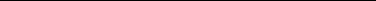 （近5年内受过的奖励或处分、处罚）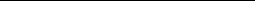 （近5年内受过的奖励或处分、处罚）（近5年内受过的奖励或处分、处罚）（近5年内受过的奖励或处分、处罚）（近5年内受过的奖励或处分、处罚）（近5年内受过的奖励或处分、处罚）与招聘单位关系（如与招聘单位或上级行政主管部门干部职工存在亲属关系，或本人目前系招聘单位编外人员，含人事代理、人才派遣关系，虽不属于法定回避关系，但必须如实声明）（如与招聘单位或上级行政主管部门干部职工存在亲属关系，或本人目前系招聘单位编外人员，含人事代理、人才派遣关系，虽不属于法定回避关系，但必须如实声明）（如与招聘单位或上级行政主管部门干部职工存在亲属关系，或本人目前系招聘单位编外人员，含人事代理、人才派遣关系，虽不属于法定回避关系，但必须如实声明）（如与招聘单位或上级行政主管部门干部职工存在亲属关系，或本人目前系招聘单位编外人员，含人事代理、人才派遣关系，虽不属于法定回避关系，但必须如实声明）（如与招聘单位或上级行政主管部门干部职工存在亲属关系，或本人目前系招聘单位编外人员，含人事代理、人才派遣关系，虽不属于法定回避关系，但必须如实声明）（如与招聘单位或上级行政主管部门干部职工存在亲属关系，或本人目前系招聘单位编外人员，含人事代理、人才派遣关系，虽不属于法定回避关系，但必须如实声明）填表说明1、请择要如实填写表格内容，也可另附表格或其他材料补充说明个人重要信息。提供虚假信息者，一经查实，自动丧失应聘资格；2、此表请在现场报名或资格复审时由本人签名确认。并附相关证件的扫描件。1、请择要如实填写表格内容，也可另附表格或其他材料补充说明个人重要信息。提供虚假信息者，一经查实，自动丧失应聘资格；2、此表请在现场报名或资格复审时由本人签名确认。并附相关证件的扫描件。1、请择要如实填写表格内容，也可另附表格或其他材料补充说明个人重要信息。提供虚假信息者，一经查实，自动丧失应聘资格；2、此表请在现场报名或资格复审时由本人签名确认。并附相关证件的扫描件。1、请择要如实填写表格内容，也可另附表格或其他材料补充说明个人重要信息。提供虚假信息者，一经查实，自动丧失应聘资格；2、此表请在现场报名或资格复审时由本人签名确认。并附相关证件的扫描件。1、请择要如实填写表格内容，也可另附表格或其他材料补充说明个人重要信息。提供虚假信息者，一经查实，自动丧失应聘资格；2、此表请在现场报名或资格复审时由本人签名确认。并附相关证件的扫描件。1、请择要如实填写表格内容，也可另附表格或其他材料补充说明个人重要信息。提供虚假信息者，一经查实，自动丧失应聘资格；2、此表请在现场报名或资格复审时由本人签名确认。并附相关证件的扫描件。